РЕСПУБЛИКА ДАГЕСТАНГЛАВА МУНИЦИПАЛЬНОГО ОБРАЗОВАНИЯ«УНЦУКУЛЬСКИЙ РАЙОН»Индекс 368950  РД, пос. Шамилькала, ул.М.Дахадаева,3 тел.55-62-89 e-mail: mo_uncuk_raion@mail.ruПОСТАНОВЛЕНИЕот « 22 » февраля 2017  г.  № 12«О плане основных мероприятий по проведению Года экологии в 2017 году в Унцукульском районе»Руководствуясь Указом Президента Российской Федерации от 05.01.2016г. № 7 «О проведении в Российской Федерации Года экологии», Указом Главы Республики Дагестан от 30 декабря 2016 года №369 «О проведении в 2017 году в Республике Дагестан года Каспия и других водных объектов», Планом мероприятий по проведению в Республике Дагестан в 2017 Года Экологии утвержденного распоряжением Правительства Республики Дагестан от 31.06.2016 года № 368-Р., в целях привлечения внимания общества к вопросам экологического развития, сохранения биологического разнообразия и обеспечения экологической безопасности:1. Утвердить план основных мероприятий по проведению Года экологии и Года Каспия и других водных объектов в 2017 году в Унцукульском районе (далее –  План) согласно приложению. 2. Рекомендовать сельским поселениям района: 2.1.Принять участие в реализации мероприятий Плана; 2.2.Оказать содействие ответственным исполнителям в организации проведения мероприятий Плана.3. Ответственным исполнителям проводимых мероприятий ежеквартально, не позднее 5 числа месяца, следующего за отчетным периодом, представлять информацию и материалы о ходе исполнения Плана в МКУ «Отдел по подготовке зоны водохранилища Ирганайской ГЭС» администрации района.4. Контроль за выполнением постановления возложить на помощника главы администрации МО «Унцукульский район» Гаджиева М.Г.Глава МО «Унцукульский район»                                                     И. М Нурмагомедов.Приложение к постановлениюадминистрации МО «Унцукульский район»от ___________ № ___________План основных мероприятий по проведению Года экологии и Года Каспия и других водных объектов в Республике Дагестан в 2017 году __________ районе(городе)№ п/пНаименование мероприятияСроки проведения мероприятияОтветственный исполнительПредотвращение и снижение текущего негативного воздействия на окружающую средуПредотвращение и снижение текущего негативного воздействия на окружающую средуПредотвращение и снижение текущего негативного воздействия на окружающую среду1.1.Проведение плановых проверок юридических лиц по соблюдению в процессе осуществления деятельности обязательных требований земельного законодательстваянварь - декабрьМКУ «Служба имущественных и земельно-кадастровых отношений»1.2.Обследование территорий населенных пунктов и межселенной территории района на предмет выявления правонарушений физическими, должностными и юридическими лицами по соблюдению санитарного состоянияянварь - декабрьАдминистрации поселений1.3.Проведение обследований территории населенных пунктов и межселенной территории района с целью выявления и ликвидации несанкционированных свалокдо 10 апреля, до 10 июля, до 10 октября, до 31 декабряМКУ «Служба ЖКХ» администрации МО «Унцукульский район» 1.4.Патрулирование на предмет соблюдения Правил пожарной безопасности в лесах, вдоль полос отвода автомобильных дорог, просек линий электропередачи и линий связи, охранных зон трубопроводов, трасс коммуникаций, расположенных на землях лесного фонда, в целях профилактики и предупреждения лесных пожаровапрель - сентябрьОтдел ГО, ЧС и ПБ, Администрации поселенийУнцукульское отделение лесничества.1.5.Организация мероприятий по благоустройству, озеленению и санитарной очистке территории районамай - сентябрьАдминистрация поселений, МКУ «Служба ЖКХ, Управляющая компания»1.6.Профилактическая работа с населением и пропаганда правил пожаробезопасного поведения в лесумай - октябрьОтдел ГО, ЧС и ПБ администрации МО «Унцукульский район»2.Сохранение природной среды, в том числе естественных экологических систем, объектов животного и растительного мира2.Сохранение природной среды, в том числе естественных экологических систем, объектов животного и растительного мира2.Сохранение природной среды, в том числе естественных экологических систем, объектов животного и растительного мира2.1.Участие в Международной акции «Марш парков»апрель- майАдминистрации поселений.2.2.Участие во Всероссийской природоохранной акции «Сохраним лес от пожаров»май - сентябрьОтдел ГО, ЧС и ПБ администрации МО «Унцукульский район», Администрации поселений.2.3.Участие во Всероссийском дне посадки лесамайАдминистрации МО «Унцукульский район» «Управления образования»2.4.Участие в окружной акции «Весенние и осенние дни Древонасаждений» май, сентябрьОтдел сельского хозяйства администрации МО«Унцукульский район»     «Унцукульское лесничество»2.5.Участие во Всероссийской экологической акции «Дни защиты от экологической опасности»апрель - июльВсе учреждения и организации МО «Унцукульский район»3.Научное и информационно-аналитическое обеспечение охраны окружающей среды и экологической безопасности3.Научное и информационно-аналитическое обеспечение охраны окружающей среды и экологической безопасности3.Научное и информационно-аналитическое обеспечение охраны окружающей среды и экологической безопасности3.1.Научно-методический семинар «Экологическое состояние  Унцукульского  района»мартПомощник главы МО «Унцкульский район»4.Обеспечение эффективного участия граждан, общественных объединений в решении вопросов, связанных с охранной окружающей среды и обеспечением экологической безопасности4.Обеспечение эффективного участия граждан, общественных объединений в решении вопросов, связанных с охранной окружающей среды и обеспечением экологической безопасности4.Обеспечение эффективного участия граждан, общественных объединений в решении вопросов, связанных с охранной окружающей среды и обеспечением экологической безопасности4.1.Участие в окружной акции «Чистый лес» май - октябрьАдминисрации поселений4.2.Проведение окружной акции «Чистый берег – чистая вода»июньАдминистрации поселений, МКУ «Служба ЖКХ», отдел образования4.3.Проведение экологического трудового десанта школьниковмайОтдел образования4.4.Организация работы экологических отрядов в летний период 01 июня -15 июня,15 августа - 25 августаОтдел образования4.5.Участие во Всероссийском экологическом субботнике «Зеленая Россия»августАдминистрации поселений, Учреждения  и организации района5.Формирование экологической культуры, развитие экологического образования и воспитания5.Формирование экологической культуры, развитие экологического образования и воспитания5.Формирование экологической культуры, развитие экологического образования и воспитания5.1.Проведение библиотечных уроков, посвященных Году экологииянварь - майОтдел образования5.2.Реализация эколого-просветительского проекта «Школа юного эколога»февраль - ноябрьОтдел образования5.3.Участие в окружном конкурсе детских творческих работ «Лес глазами детей»февраль - декабрьОтдел образования5.4.Участие в акции «Час Земли» (выключи свет на час)25 мартаВсе учреждения, организации и жители района5.5.Участие в  окружном  конкурсе творческих работ самодеятельных изостудий «Моя земля»март - сентябрьОтдел культуры5.6.Фотоконкурс «Природа в фокусе»апрельОтдел культуры5.7.Проведение книжных выставок «Завещано беречь нам этот мир», посвященных Всемирному дню ЗемлиапрельОтдел культуры5.8.Проведение конкурс рисунков «Наш дом - планета Земля» апрель - майОтдел культуры, Отдел образования5.9.Организация и проведение конкурса экологических листовок «Сохраним природу и культуру народов Дагестана»апрель- майОтдел культуры 5.10.Проведение творческого  конкурса«В гармонии с природой»май - октябрьОтдел культуры5.11.Участие в акции «Всемирный день без автомобиля»22 сентябряМБУ «Единный информационный центр», Жители района5.13.Проведение Единого урока «Капля воды – весь мир»01 октября -20 октябряОтдел образования5.14.Проведение районного конкурса экологических проектов «Человек на Земле»ноябрьОтдел образования (учащиеся старших классов)6.Информирование населения о состоянии окружающей среды на территории района, в том числе о результатах реализации плана мероприятий по проведению Года экологии и Года Каспия и других водных объектов6.Информирование населения о состоянии окружающей среды на территории района, в том числе о результатах реализации плана мероприятий по проведению Года экологии и Года Каспия и других водных объектов6.Информирование населения о состоянии окружающей среды на территории района, в том числе о результатах реализации плана мероприятий по проведению Года экологии и Года Каспия и других водных объектов6.1.Размещение информации о проведении экологических мероприятий на официальном сайте администрации района и районной газете январь - декабрьМБУ «Единный информационный центр»6.2.Трансляция в телевизионном эфире агитационно-просветительских видеороликов на экологическую тематикуянварь - декабрьМБУ «Единный информационный центр»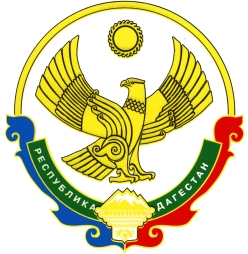 